Congratulations on achieving Antarctica. 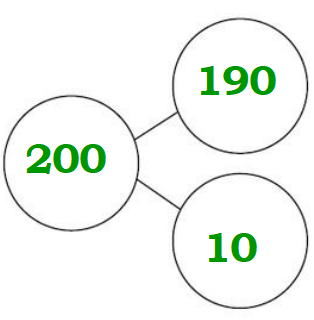 You are now a Globetrotter. 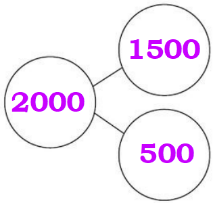 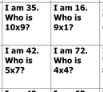 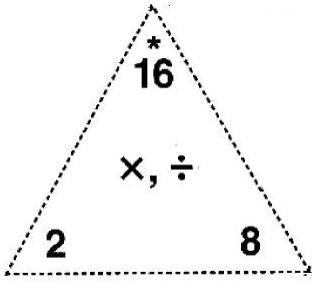 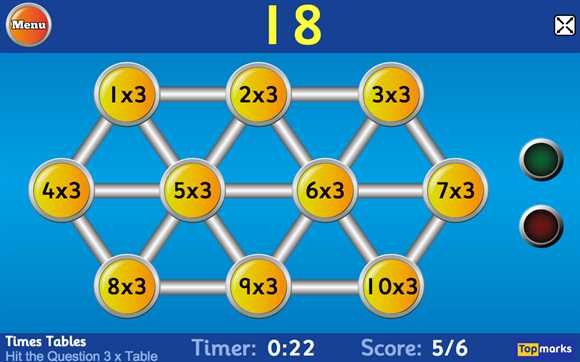 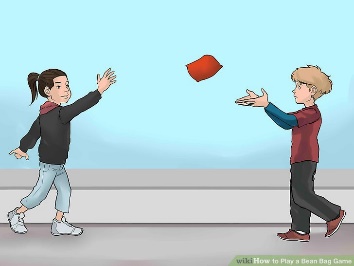 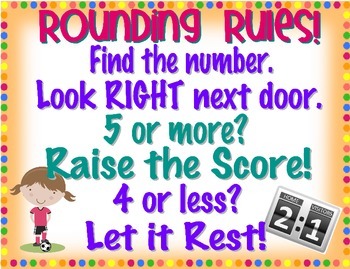 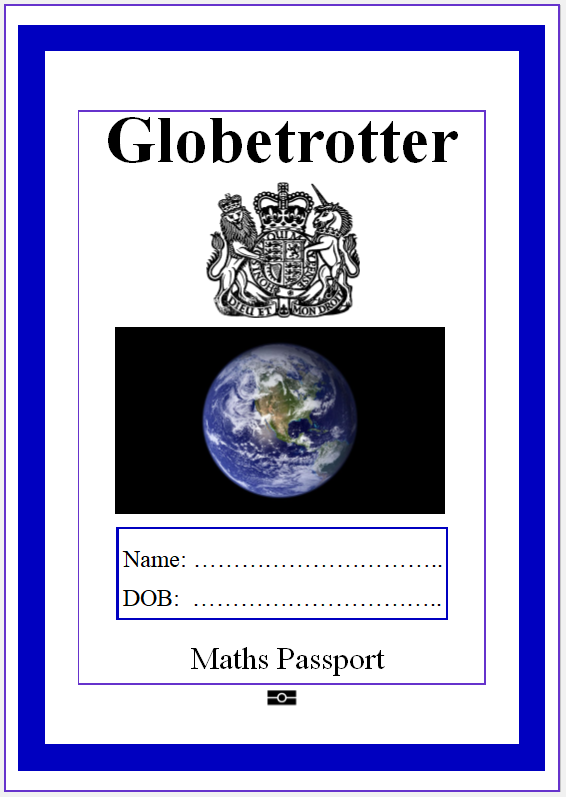 